Тема: Организация экспериментальной исследовательской деятельности студентовЗадание:1.  Внимательно познакомьтесь с конспектом лекции, сделайте для себя пометки в тетради; Многие считают, что исследования — задача научного работника, на самом деле это глубокое заблуждение. В современном мире исследование является главным фактором успеха, а если выражаться по-научному, — главным фактором повышения эффективности управления и развития любой сферы деятельности. Исследования позволяют увидеть, где находятся резервы и что мешает развитию, чего надо опасаться и что надо поддерживать.Сегодня навыки исследовательской деятельности рассматриваются как фактор профессионализма специалиста. В связи с этим можно дать такое определение: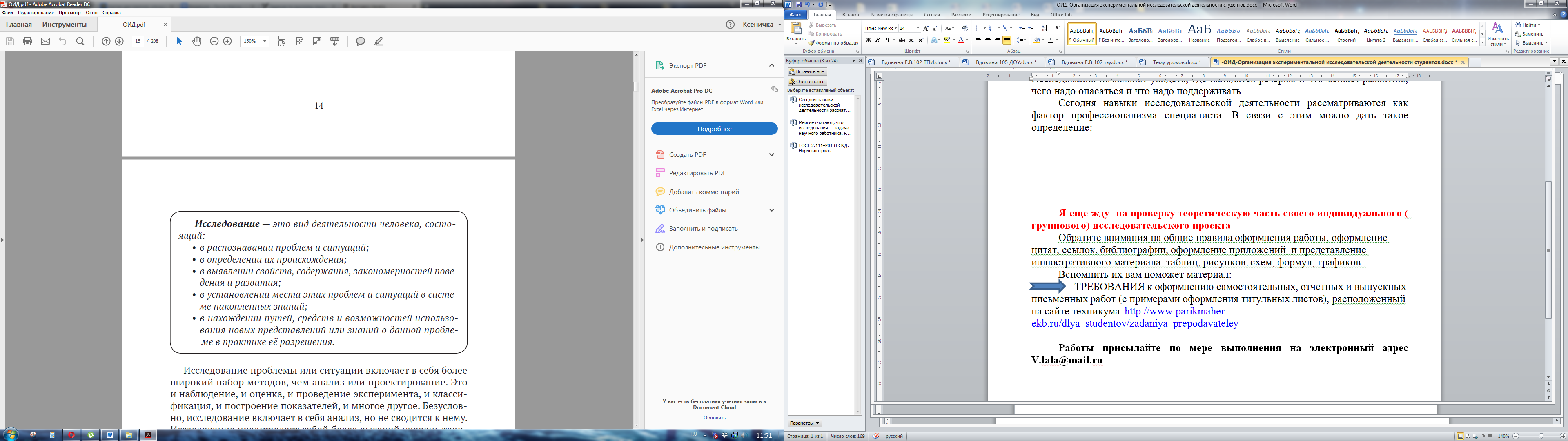 Важнейшей составной частью научных исследований является эксперимент, основой которого является научно поставленный опыт с точно учитываемыми и управляемыми условиями.Само слово эксперимент происходит от лат. experimentum – проба, опыт. Само по себе понятие «эксперимент» означает действие, направленное на создание условий в целях осуществления того или иного явления и по возможности наиболее чистого, то есть не осложняемого другими явлениями.Эксперимент бывает:искусственный – предполагает формирование искусственных условий (широко применяется в естественных и технических науках);исследовательский - дают возможность обнаружить у объекта новые, неизвестные свойства; результатом такого эксперимента могут быть выводы, не вытекающие из имевшихся знаний об объекте исследования;проверочный - служит для проверки, подтверждения тех или иных теоретических построений; существование целого ряда элементарных частиц было вначале предсказано теоретически, и лишь позднее они были обнаружены экспериментальным путем.преобразующий (созидательный) – включает активное изменение структуры и функций объекта исследования в соответствии с выдвинутой гипотезой, формирование новых связей и отношений между компонентами объекта;констатирующий – используется для проверки определенных предположений, констатируется наличие определенной связи между воздействием на объект исследования и результатом;контролирующий – сводится к контролю за результатами внешних воздействий на объект исследования с учетом его состояния, характера воздействия и ожидаемого эффекта.поисковый – проводится в том случае, если затруднена классификация факторов, влияющих на изучаемое явление вследствие отсутствия достаточных предварительных (априорных) данных. По результатам эксперимента устанавливается значимость факторов, осуществляется отсеивание незначительных;решающий – ставится для проверки справедливости основных положений фундаментальных теорий в том случае, когда две или несколько гипотез одинаково согласуются со многими явлениями;лабораторный – проводится в лабораторных условиях с применением типовых приборов, установок, стендов, однако такой эксперимент не всегда полностью моделирует реальный ход изучаемого процесса, хотя позволяет получить очень хорошую научную информацию с минимальными затратами времени;натурный – проводится в естественных условиях и на реальных объектах. В зависимости от места проведения испытаний подразделяются на производственные, полевые, полигонные, полунатурные.По учету факторов, используемых в эксперименте, он может быть:однофакторный, предполагающий выделение нужных факторов, стабилизацию мешающих факторов и поочередное варьирование интересующих исследователя факторов;многофакторный, где варьируются все переменные сразу и каждый эффект оценивается по результатам всех опытов, проведенных в данной серии экспериментов.Перед организацией экспериментальных исследований разрабатываются задачи, методики и программы исследований. Составляется рабочий план, в котором отражены объем работ, сроки выполнения, методы, методики – т.е. разрабатывается более детальный план работы.Подготовка и проведение экспериментального исследования требуют соблюдения ряда условий. Так, эксперимент:никогда не ставится наобум, он предполагает наличие четко сформулированной цели исследования;не делается «вслепую», он всегда базируется на каких-то исходных теоретических положениях;не проводится беспланово, хаотически; предварительно исследователь намечает пути его проведения;требует определенного уровня развития технических средств познания, необходимого для его реализации;должен проводиться людьми, имеющими достаточно высокую квалификацию.Только совокупность всех этих условий определяет успех в экспериментальных исследованиях.В любом исследовании можно выделить три основных этапа:Подготовительный – сводится к теоретическому обоснованию исследования, его планированию, изготовление образца или модели исследуемого объекта, конструированию и созданию технической базы, включающей приборное обеспечение;Сбор экспериментальных данных;Обработка результатов экспериментального исследования и их анализ.После сбора первых экспериментальных данных процедура эксперимента продолжается, так как единичные результаты нельзя считать окончательным решением поставленной задачи. Такие задачи нуждаются в логической доработке, превращающей их в научный факт, в истинности которого не возникает сомнений. Отдельные экспериментальные данные, полученные на начальной стадии исследования, могут содержать ошибки, связанные с некорректной постановкой эксперимента, неправильными показаниями измерительных приборов, отклонениями в функционировании органов чувств и т.д. Поэтому проводится серия экспериментальных исследований, в которых уточняются и проверяются результаты исследований, собираются недостающие сведения, проводится их предварительный анализ. Затем полученные экспериментальные данные обрабатываются в рамках математической теории ошибок, позволяющей количественно оценить достоверность окончательных результатов.После уточнения результатов начинается их сравнение и обобщение, которые ещё не означают окончательного установления научного факта. Вновь зафиксированное явление или свойство объекта становиться научным фактом только после его интерпретации.2. Выберите 2-3 эмпирических метода, которые вы можете использовать в своей исследовательской работе, и опишите их. Подготовьте план социологического исследования по теме своего проекта.Воспользуйтесь учебником, страницы 130-147 http://e.lib.vlsu.ru/bitstream/123456789/6629/1/01683.pdf Я еще жду  на проверку теоретическую часть вашей индивидуальной ( групповой) исследовательской работыОбратите внимания на общие правила оформления работы, оформление цитат, ссылок, библиографии, оформление приложений  и представление иллюстративного материала: таблиц, рисунков, схем, формул, графиков. Вспомнить их вам поможет материал:        ТРЕБОВАНИЯ к оформлению самостоятельных, отчетных и выпускных письменных работ (с примерами оформления титульных листов), расположенный  на сайте техникума: http://www.parikmaher-ekb.ru/dlya_studentov/zadaniya_prepodavateleyРаботы присылайте по мере выполнения на электронный адрес V.lala@mail.ru 